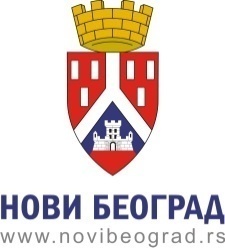 Молимо Вас, да образац попуните читко штампаним словима.       Подаци о подносиоцу  захтева:Подносим захтев да ми се у складу са чл. 36. Одлуке о постављању баште угоститељског објекта на територији града Београда („Службени лист града Београда“, бр.11/14,25/14-исправка,34/14, 2/15, 29/15, 63/16, 118/18, 10/19, 26/19, 17/20, 50/20, 89/20, 152/20, 9/21 и 101/21) одобри постављање баште угоститељског објекта-нова башта, у Новом  Београду у Ул._____________________________________________________________________ бр. _______ Блок______________на К.П. ______________________________________________________________________________, КО Нови Београд.                                     (обавезно уписати број К.П. из Извода из листе непокретности РГЗ-а)Тип баште:Отворен  ЗатворенВреме коришћења баште од ___________________године  до __________________ године.Под новом баштом подразумева се башта која се поставља први пут као и башта код које је дошло до промена које захтевају измену техничке документације. АВЕЗНИ ПРИЛОПрилози уз захтев: Општинска административна такса  за поднесак у износу од 330,00 динара (број рачуна 840-742251843-73, модел 97 позив на број 59-013, прималац: Буџет градске општине Нови Београд);Општинска административна такса за израду решења у износу од 12.260,00 динара (број рачуна 840-742251843-73, модел 97 позив на број 59-013, прималац: Буџет градске општине Нови Београд);Градска административна такса у износу 4.836,00 динара за сагласност  Секретаријата за сабраћај-Сектор за регулисање и безбедност саобраћаја, само када се башта угоститељског објекта  поставља на јавној саобраћајној површини, (број рачуна 840-742241843-03, модел 97  позив на број 27-501-08, прималац: Буџет града Београда);Доказ о основу коришћења угоститељског објекта ( оригинал доставити овом органу на увид);Број катастарске парцеле (Копија плана и Извод из листе непокретности за катастарску/грађевинску  парцелу  Републичког геодетског завода на којој  се планира постављање баште угоститељског објекта);Решење о регистрацији за обављање угоститељске делатности;  Доказ да је угоститељски објекат легалан (извод из листа непокретности; правоснажна употребна дозвола; правоснажно решење о озакоњењу итд.)8. Техничка документација у 6 (шест) примерака за потребе прибављања сагласности, вођење базе података и инспекцијског надзора , коју чине: 1) Графички и фотографски приказ површине на коју ће башта бити постављена, димензије баште (површина и висина) и положај у односу на: елементе јавне површине (коловоз, паркинг, пешачки прелаз, стајалиште јавног превоза, стуб јавне расвете и контактне мреже, шахт, степеник, дрворед и сл.); опрему јавне површине (клупа, жардињера, ђубријера и сл.); привремене и сталне објекте у непосредној близини (киоск, телефонска говорница, рекламни објекат, споменик, скулптура, чесма и фонтана, зграда са улазом и елементима фасаде изнад јавне површине, колски улаз и сл.), израђен од лица које поседује лиценцу одговорног пројектанта саобраћаја и саобраћајне сигнализације. Графички приказ положаја баште састоји се од ширег приказа у размери 1:500 и детаљног приказа у размери 1:100.2) Пројекат баште израђен од лица које поседује лиценцу дипл. инж. архитектуре – одговорног пројектанта и садржи:– графички приказ баште (три пројекције и карактеристични пресеци) са размештајем свих елемената који је чине у размери 1:50 – 1:100;– приказ елемената баште (цртеж, фотографија, проспект);– технички опис елемената баште и начина монтаже;– пројекат прикључка на електроводове у случају загревања електричном енергијом и када се за расвету баште не користи прикључак на електроинсталацију угоститељског објекта и  пројекат ТНГ инсталације, када је то условљено обезбеђивањем заштите од пожара.-Пројектант је у обавези да кроз прибављање Информације о локацији од надлежног органа  или на други начин, дефинише статус површине на којој се планира постављање предметне баште угоститељског објекта, како кроз назив тако и кроз садржину техничке документације, сходно одредби члана 5. Одлуке о постављању баште угоститељског објекта на територији града Београда.9. Сагласност власника, односно корисника  грађевинске парцеле који је уписан у лист непокретности Републичког геодетског завода (  оверену  код јавног бележника  уколико се ради о физичком лицу);     10. У зависности од положаја баште: Оверену  код јавног бележника  сагласност власника, односно корисника простора дела зграде испред којег се башта поставља   из члана 6, 7. и 27. став 9.,  као и сагласности из члана 24. став 4. ове Одлуке,што подразумева следеће:- Башта која се поставља у пешачкој зони може се поставити у фронту угоститељског објекта који се не налази у нивоу површине пешачке зоне, под условом да се прибави сагласност власника, односно корисника простора дела зграде испред којег се башта поставља;- Површина баште може бити проширена на површину испред зграде у којој се угоститељски објекат налази, под условом да се прибави сагласност власника, односно корисника простора дела зграде испред којег се башта поставља;- Када је једна од димензија мања од 3 m, она се може проширити и на околну површину испред суседне зграде тако да не прелази 6m и под условом да се прибави сагласност власника, односно корисника простора дела зграде испред којег се башта поставља;- Башта која се поставља у пешачкој зони, може се проширити и на површину испред зграде која се налази наспрам угоститељског објекта, под условом да се прибави сагласност власника, односно корисника простора дела те зграде испред које се башта поставља. Граница припадања одређена је подужном осовином површине за постављање баште када је она у средини улице пешачке зоне;- Када се башта поставља тако да се делом свог волумена налази изван нивоа угоститељског објекта, потребно је прибавити сагласност власника, односно корисника простора дела зграде испред којег се башта поставља, када растојање баште од тог дела зграде износи мање од 6m.Волумен баште дефинисан је површином основе баште и висином сенила, а код баште отвореног типа која не поседује сенило, висина баште износи 2,2м;   -  За постављање сенила које је прислоњено уз фасаду зграде, неопходна је сагласност власника односно корисника те зграде и-  Код баште отвореног типа која се поставља на тло без подне платформе, могуће је постављање и на површини шахта подземног објекта, уз претходну сагласност власника, односно корисника тог објекта.Одељење за грађевинске,  комуналне послове и озакоњење објеката Управе градске општине Нови Београд, прибавља  по службеној дужности:сагласност Секретаријата за сабраћај, када се објекат поставља на делу јавне саобраћајне површине; сагласност Секретаријата за урбанизам и грађевинске послове или Завода за заштиту споменика града Београда, када се објекат поставља испред зграде која је утврђена за културно добро, односно која ужива претходну заштиту или се налази у просторној културно-историјској целини, односно целини која ужива претходну заштиту;организације којој је та површина поверена на управљање, коришћење и одржавање  као имишљење Управе за ванредне ситуације у Београду, када је неопходно утврдити да ли се башта поставља на траси противпожарног пута или на платоу за гашење пожара ( по потреби).Изјава подносиоца захтева:            Овлашћујем надлежну организациону јединицу да сходно одредби члана 37 и 37а. Одлуке  прибави  сагласност  за постављање баште  у моје име и за мој рачун са доказима о плаћеним трошковима за њихово прибављање.   ______________________________________________________________________________________________________                                                                                       (потпис)   Напомена: Уколико не доставите напред наведену документацију приликом подношења захтева, исти ће бити одбачен  сходно одредбама Закона о општем управном поступку („Службени гласник РС“, бр.18/16“).					                                                                                                   ПОДНОСИЛАЦ ЗАХТЕВА                                        _______________________                                                          Потпис ОБРАЗАЦ 1 Упознат/а сам са одредбом члана 103. став 3.  Закона о општем управном поступку („Службени гласник РС“, бр. 18/2016), којом је прописано да у поступку који се покреће по захтеву странке орган може да врши увид, прибавља и обрађује личне податке о чињеницама о којима се води службена евиденција када је то неопходно за одлучивање, осим ако странка изричито изјави да ће те податке прибавити сама. Ако странка у року не поднесе личне податке неопходне за одлучивање органа, захтев за покретање поступка ће се сматрати неуредним.Поступак покрећем код .......................................................................................................................................................................ради остварививања права..................................................................................................................................................................и тим поводом дајем следећуИ З Ј А В УI  Сагласaн/а сам да орган за потребе поступка може извршити увид, прибави и обради  личне податке о чињеницама о којима се води службена евиднција, који су неопходни у поступку одлучивања.  ..........................................                     (место)..........................................                                                                                   ................................................                  (датум)                                                                                                   (потпис даваоца изјаве)II Иако је орган обавезан да изврши увид, прибави и обави личне податке, изјављујем да ћу сам/а за потребе поступка прибавити: 	а) све личне податке о чињеницама о којима се води службена евидениција, а који су неопходни за одлучивање. 	б) следеће податке:....................................................................................................................................................................................................................................................................................................................................................................................................................................................................................................................................................................................Упознат/а сам да уколико  наведене личне податке неопходне за одлучивање органа  не поднесем у року од....................дана, захтев за покретање поступка ће се сматрати неуредним...........................................	                          (место)..........................................                                                                                          ................................................                  (датум)                                                                                                            (потпис даваоца изјаве)УПРАВА ГРАДСКЕ ОПШТИНЕ НОВИ БЕОГРАДОдељење за грађевинске и  комуналне послове -Одсек за комуналне послове-Захтев за издавање одобрења за постављања баште угоститељског објекта-нова башта-Име и презиме и адреса, подносиоца захтеваНазив и седиште правног лица/предузетникаНазив и  адреса угоститељског објектаКонтакт телефон и e-mail